Об утверждении административного регламентапредоставления государственной услуги «Предоставление социальных выплат детям из многодетных семей, обучающимся в муниципальных общеобразовательных организациях и в частных общеобразовательных организациях, имеющих государственную аккредитацию, для обеспечения школьной формой либо замещающим ее комплектом детской одежды для посещения школьных занятий и спортивной формой в Добровскоммуниципальном районе» В соответствии с Федеральным законом Российской Федерации от 27.07.2010 N 210-ФЗ «Об организации предоставления государственных и муниципальных услуг», Законом Липецкой области от 27.12.2007 N 119-ОЗ «О наделении органов местного самоуправления отдельными государственными полномочиями в сфере образования»,Законом Липецкой области от 27.03.2009 N 259-ОЗ «О социальных, поощрительных выплатах и мерах социальной поддержки в сфере семейной и демографической политики, а также лицам, имеющим особые заслуги перед Российской Федерацией и Липецкой областью», администрация Добровского муниципального района ПОСТАНОВЛЯЕТ:1.Утвердить административный регламент предоставления государственной услуги «Предоставление социальных выплат детям из многодетных семей, обучающимся в муниципальных общеобразовательных организациях и в частных общеобразовательных организациях, имеющих государственную аккредитацию, для обеспечения школьной формой либо замещающим ее комплектом детской одежды для посещения школьных занятий и спортивной формой в Добровском муниципальном районе» (Приложение 1).2. Признать утратившим силу постановление администрации Добровского муниципального района от 11.04.2011 г. № 42 «Об утверждении Порядка предоставления социальной выплаты детям из многодетных семей, обучающихся в муниципальных общеобразовательных учреждениях для обеспечения школьной и спортивной формой в Добровском муниципальном районе».3. Контроль за исполнением настоящего постановления возложить на заместителя главы Добровского муниципального района Т.Б.Трубачеву.Глава администрации Добровскогомуниципального района							А.А.ПоповПриложение 1к постановлению
администрации Добровского муниципального района
от 02.03.2020 N 175АДМИНИСТРАТИВНЫЙ РЕГЛАМЕНТ ПРЕДОСТАВЛЕНИЯ ГОСУДАРСТВЕННОЙ УСЛУГИ "ПРЕДОСТАВЛЕНИЕ СОЦИАЛЬНЫХ ВЫПЛАТ ДЕТЯМ ИЗ МНОГОДЕТНЫХ СЕМЕЙ, ОБУЧАЮЩИМСЯ В МУНИЦИПАЛЬНЫХ ОБЩЕОБРАЗОВАТЕЛЬНЫХ ОРГАНИЗАЦИЯХ И В ЧАСТНЫХ ОБЩЕОБРАЗОВАТЕЛЬНЫХ ОРГАНИЗАЦИЯХ, ИМЕЮЩИХ ГОСУДАРСТВЕННУЮ АККРЕДИТАЦИЮ, ДЛЯ ОБЕСПЕЧЕНИЯ ШКОЛЬНОЙ ФОРМОЙ ЛИБО ЗАМЕЩАЮЩИМ ЕЕ КОМПЛЕКТОМ ДЕТСКОЙ ОДЕЖДЫ ДЛЯ ПОСЕЩЕНИЯ ШКОЛЬНЫХ ЗАНЯТИЙ И СПОРТИВНОЙ ФОРМОЙ В ДОБРОВСКОМ МУНИЦИПАЛЬНОМ РАЙОНЕ"Раздел I. ОБЩИЕ ПОЛОЖЕНИЯ1. Предмет регулирования административного регламентаАдминистративный регламент предоставления государственной услуги "Предоставление социальных выплат детям из многодетных семей, обучающихся в муниципальных общеобразовательных организациях и в частных общеобразовательных организациях, имеющих государственную аккредитацию, для обеспечения школьной формой либо замещающим ее комплектом детской одежды для посещения школьных занятий и спортивной формой в Добровском муниципальном районе" (далее - административный регламент) разработан в целях повышения качества предоставления и уровня доступности государственной услуги, определяет сроки и последовательность административных действий при осуществлении полномочий по исполнению государственной услуги.Предметом регулирования административного регламента являются правоотношения, возникающие при предоставлении отделом образования администрации Добровского муниципального района (далее - Отдел образования) государственной услуги "Предоставление социальных выплат детям из многодетных семей, обучающихся в муниципальных общеобразовательных организациях и в частных общеобразовательных организациях, имеющих государственную аккредитацию, для обеспечения школьной формой либо замещающим ее комплектом детской одежды для посещения школьных занятий и спортивной формой в Добровском муниципальном районе" (далее - государственная услуга).2. Круг заявителейЗаявителем на получение государственной услуги является один из родителей (законных представителей)имеющий статус многодетной семьи, ребенок (дети) которого обучается (обучаются) в муниципальных общеобразовательных организациях (за исключением детей, находящихся на полном государственном обеспечении) и в частных общеобразовательных организациях, имеющих государственную аккредитацию (далее - заявитель).3.Требования к порядку информирования о предоставлении государственной услуги3.1. Государственную услугу предоставляет отдел образования администрации Добровского муниципального района (далее - Отдел образования).Место нахождения Отдела образования: 399140, г. Доброе, пл. Октябрьская, д.9.График работы Отдела образования:понедельник - четверг - с 9.00 до 17.00; перерыв - с 13.00 до 13.48. пятница- 9.00-16.00; перерыв-13.00до 13.48.Рабочие дни могут быть изменены в зависимости от установления праздничных и выходных дней в соответствии с действующим законодательством.Телефоны: (47463) 2-11-50, факс: 2-28-71;Главный бухгалтер: (47463) 2-29-90; специалисты отдела: 2-26-91;2-22-12.Прием документов осуществляется муниципальной общеобразовательной организацией, в которой обучается ребенок заявителя.Сведения о местах нахождения, номерах телефонов для справок, адресах интернет-сайтов и электронной почты муниципальных общеобразовательных организаций, содержатся в приложении N 1 к Административному регламенту.Адрес электронной приемной отдела образования в информационно-телекоммуникационной сети "Интернет:oo.dobroe@yandex.ruАдрес электронной почты отдела образования: oo.dobroe@yandex.ru3.2. Информирование о порядке предоставления государственной услуги осуществляется специалистами отдела образования (при личном обращении (устные обращения), по телефону, в письменной форме на основании письменного обращения, по электронной почте, а также путем размещения информации на сайтах отдела образования администрации Добровского муниципального района, муниципальных общеобразовательных организаций, в информационной системе "Региональный реестр государственных и муниципальных услуг" (далее - РРГУ) и на региональном портале государственных и муниципальных услуг (далее - РПГУ) (далее совместно - Портал). При ответах на телефонные звонки и устные обращения специалисты Отдела образования подробно и в вежливой (корректной) форме информируют обратившихся по интересующим их вопросам. Ответ на телефонный звонок должен содержать информацию о наименовании Отдела образования, фамилии, имени, отчестве и должности специалиста, принявшего телефонный звонок. Время разговора не должно превышать 10 минут.При невозможности специалиста Отдела образования, принявшего телефонный звонок, самостоятельно ответить на поставленные вопросы телефонный звонок должен быть переадресован (переведен) на другое должностное лицо или обратившемуся гражданину должен быть сообщен телефонный номер, по которому можно получить необходимую информацию.Письменные обращения о порядке предоставления государственной услуги, включая обращения в форме электронного документа, рассматриваются специалистами Отдела образования с учетом времени подготовки ответа заявителю, в том числе в электронной форме, в течение 30 дней со дня регистрации письменного обращения. Ответ на письменное обращение дается специалистом в простой, четкой и понятной форме с указанием фамилии и инициалов, номера телефона исполнителя. Ответ подписывается начальником Отдела образования.Консультации предоставляются по следующим вопросам:- графика работы;- перечня документов, необходимых для предоставления заявителям государственной услуги;- порядка заполнения реквизитов заявления о предоставлении государственной услуги;- порядка и условий предоставления государственной услуги;- сроков предоставления государственной услуги;- порядка обжалования решений, действий (бездействия) органа, предоставляющего государственную услугу, а также должностных лиц органа, предоставляющего государственную услугу.3.3. На интернет-сайте Отдела образования и образовательных учреждениях, информационном стенде в помещении, предназначенном для приема заявителей, в Отделе образования, муниципальных общеобразовательных организаций, размещается следующая информация:- текст Административного регламента с приложениями;- извлечения из нормативных правовых актов, содержащих нормы, регулирующие деятельность по предоставлению государственной услуги;- перечень документов, необходимых для предоставления государственной услуги, а также требования, предъявляемые к этим документам;- месторасположение, график (режим) работы, номера телефонов, адреса интернет-сайтов и электронной почты.Раздел II. СТАНДАРТ ПРЕДОСТАВЛЕНИЯ ГОСУДАРСТВЕННОЙ УСЛУГИ1. Наименование государственной услугиНаименование государственной услуги: «Предоставление Социальных выплат детям из многодетных семей, обучающихся в муниципальных общеобразовательных организациях и в частных общеобразовательных организациях, имеющих государственную аккредитацию, для обеспечения школьной формой либо замещающим ее комплектом детской одежды для посещения школьных занятий и спортивной формой в Добровском муниципальном районе»2. Наименование органа, предоставляющего государственную услугу2.1. Государственная услуга предоставляется Отделом образования.2.2. В предоставлении государственной услуги могут участвовать муниципальные общеобразовательные организации, в части приема документов, необходимых для предоставления государственной услуги.2.3. Обращение заявителей за предоставлением государственной услуги не требует обращения в другие государственные и иные органы.3. Описание результата предоставления государственной услуги3.1. Результатом предоставления государственной услуги является:а) предоставление социальных выплат детям из многодетных семей, обучающимся в муниципальных общеобразовательных организациях (за исключением детей, находящихся на полном государственном обеспечении) и в частных общеобразовательных организациях, имеющих государственную аккредитацию, для обеспечения школьной формой либо заменяющим ее комплектом детской одежды для посещения школьных занятий и спортивной формой;б) отказ в предоставлении социальной выплаты детям из многодетных семей, обучающимся в муниципальных общеобразовательных организациях и в частных общеобразовательных организациях, имеющих государственную аккредитацию, для обеспечения школьной формой либо заменяющим ее комплектом детской одежды для посещения школьных занятий и спортивной формой.4. Срок предоставления государственной услугиМаксимальный срок предоставления государственной услуги составляет 20 дней со дня обращения заявителя в Отдел образования с заявлением о предоставлении государственной услуги и необходимыми документами.Срок исправления допущенных опечаток и ошибок в результате предоставлении государственной услуги документах составляет 5 дней со дня поступления заявления об их обнаружении.5. Перечень нормативных правовых актов, регулирующих отношения, возникающие в связи с предоставлением государственной услугиОтдел образования обеспечивает размещение и актуализацию перечня нормативных правовых актов, регулирующих отношения, возникающие в связи с предоставлением государственной услуги (с указанием их реквизитов и источников официального опубликования), на сайте Отдела образования в информационно-телекоммуникационной сети "Интернет":oo.dobroe@yandex.ru, а также в соответствующем разделе Портала.6. Исчерпывающий перечень документов, необходимых в соответствии с нормативными правовыми актами для предоставления государственной услуги, которые являются необходимыми и обязательными для предоставления государственной услуги, подлежащих представлению заявителем, способы их получения заявителем, в том числе в электронной форме, порядок их предоставленияДля получения государственной услуги заявитель представляет:- заявление о предоставлении государственной услуги (приложения N 2, N 3 к Административному регламенту);- документ, удостоверяющий личность заявителя (при предоставлении заявления лично);- свидетельств о государственной регистрации рождения детей (для детей до 14 лет) в случаях: рождения на территории Российской Федерации до 1 октября 2018 года, рождения вне пределов территории Российской Федерации до 1 января 2019 года, выданных компетентным органом иностранного государства с нотариально удостоверенным переводом на русский язык и легализованных в порядке, установленном действующим законодательством;- документа, удостоверяющего личность (для лиц старше 14 лет), указанных в качестве членов семьи, либо его копию, заверенную в установленном законодательством Российской Федерации порядке;- удостоверение многодетной семьи.В случае подачи заявления уполномоченным лицом предоставляется нотариально удостоверенная доверенность, подтверждающая полномочия, и документ, удостоверяющий личность уполномоченного лица.При направлении заявления заказным почтовым отправлением с уведомлением о вручении прилагаемые копии документов должны быть заверены нотариально или органами, выдавшими данные документы в установленном порядке.7. Исчерпывающий перечень документов, необходимых в соответствии с нормативными правовыми актами для предоставления государственной услуги, которые находятся в распоряжении администрации Добровского муниципального района, иных органов и организаций и которые заявитель в праве представить, а так же способы их получения заявителем, в том числе в электронной форме, порядок их представленияОрган местного самоуправления самостоятельно запрашивает от федерального органа исполнительной власти области сведения, содержащиеся в Едином государственном реестре записей актов гражданского состояния: о государственной регистрации рождения детей на территории Российской Федерации с 1 октября 2018 года, о государственной регистрации рождения детей вне пределов территории Российской Федерации с 1 января 2019 года. Заявитель вправе представить данные документы по собственной инициативе.8.Перечень документов, которые запрещено требовать от заявителя при предоставлении государственной услугиЗапрещено требовать от заявителя:а) представления документов и информации или осуществления действий, представление или осуществление которых не предусмотрено нормативными правовыми актами, регулирующими отношения, возникающие в связи с предоставлением услуги;б) представления документов и информации, которые в соответствии с действующим законодательством находятся в распоряжении государственных органов, органов местного самоуправления и (или) подведомственных органам государственной власти и органам местного самоуправления организаций, участвующих в предоставлении услуг, за исключением документов, указанных в части 6 статьи 7 Федерального закона Российской Федерации от 27.07.2010 N 210-ФЗ «Об организации предоставления государственных и муниципальных услуг»;в) представления документов и информации, отсутствие и (или) недостоверность которых не указывались при первоначальном отказе в приеме документов, необходимых для предоставления услуги, либо в предоставлении услуги, за исключением случаев, предусмотренных пунктом 4 части 1 статьи 7 вышеуказанного федерального закона.9. Исчерпывающий перечень оснований для отказа в приеме документов, необходимых для предоставления государственной услугиОснованием для отказа в приеме документов, необходимых для предоставления государственной услуги, является:- заявление подано лицом, не уполномоченным совершать такого рода действия.10. Исчерпывающий перечень оснований для приостановления или отказа в предоставлении государственной услуги10.1. В случае если документы, указанные в подразделе 6 раздела II Административного регламента (за исключением документа, подлежащего получению посредством межведомственного взаимодействия), направленные в Отдел образования заказным почтовым отправлением представлены не в полном объеме либо не заверены нотариально, в течение трех рабочих дней со дня приема документов направляет заявителю уведомление о необходимости устранения в тридцатидневный срок выявленных нарушений и (или) представления документов, которые отсутствуют, заказным почтовым отправлением с уведомлением о вручении.В случае неустранения заявителем в тридцатидневный срок выявленных нарушений представленное заявление и прилагаемые к нему документы в течение трех дней со дня истечения указанного срока подлежат возврату заявителю.10.2. Основанием для отказа в предоставлении государственной услуги является предоставление заявителем документов, содержащих недостоверные сведения, либо отсутствие оснований, дающих право на предоставление государственной услуги.11. Перечень услуг, которые являются необходимыми и обязательными для предоставления государственной услуги, в том числе сведения о документе (документах), выдаваемом (выдаваемых) организациями, участвующими в предоставлении государственной услугиПеречень услуг, которые являются необходимыми и обязательными для предоставления государственной услуги, в том числе сведения о документе (документах), выдаваемом (выдаваемых) организациями, участвующими в предоставлении государственной услуги, отсутствует.12. Порядок, размер и основания взимания государственной пошлины или иной платы, взимаемой за предоставление государственной услугиПредоставление государственной услуги осуществляется без взимания государственной пошлины или иной платы.13. Максимальный срок ожидания в очереди при подаче запроса о предоставлении государственной услуги и при получении результата предоставления государственной услугиМаксимальный срок ожидания в очереди при подаче заявителем запроса о предоставлении государственной услуги и при получении результата предоставления государственной услуги не должен превышать 15 минут.14. Срок и порядок регистрации запроса заявителя о предоставлении государственной услугиРегистрация заявления о предоставлении государственной услуги, осуществляется не позднее 3 рабочих дней со дня его получения.15. Требования к помещениям, в которых предоставляется государственная услуга, к месту ожидания и приема заявителей, размещению и оформлению визуальной, текстовой и мультимедийной информации о порядке предоставления такой услуги15.1.Прием заявителей осуществляется в специально выделенных для этих целей помещениях. Для получения государственной услуги заявителями, являющимися инвалидами, отдел образования обеспечивает:- возможность беспрепятственного входа и выхода из здания;- возможность самостоятельного передвижения по зданию в целях доступа к месту предоставления государственной услуги;- помощь сотрудника уполномоченного по приему документов в перемещении по зданию и прилегающей территории;- оказание иной необходимой помощи в преодолении барьеров, создающих препятствия для получения государственной услуги заявителями, являющимися инвалидами и имеющих стойкие нарушения функции зрения;- оснащение помещений (мест предоставления государственной услуги) надписями, иной текстовой и графической информацией в доступных для инвалидов форматах;- допуск в помещение (к месту предоставления государственной услуги), собаки-проводника при наличии соответствующего документа, подтверждающего ее специальное обучение;- оборудование на прилегающей к зданию территории мест для парковки автотранспортных средств.15.2. При отсутствии возможности оборудовать здание в соответствии с вышеперечисленными требованиями прием заявителей, являющихся инвалидами, осуществляется в специально выделенных для этих целей помещениях (местах предоставления государственной услуги), расположенных на первом этаже здания.Места для ожидания должны быть оборудованы стульями. Количество мест ожидания определяется исходя из фактической нагрузки и возможностей для их размещения в здании, но не может составлять менее 3 мест.Места для приема должны быть оборудованы табличкой (вывеской) с указанием номера кабинета, фамилии, имени, отчества и должности лица, осуществляющего прием.Места информирования, предназначенные для ознакомления заявителей с информационными материалами, оборудуются информационными стендами, столами и стульями для возможности оформления документов.К информационным стендам должна быть обеспечена возможность свободного доступа граждан.На информационных стендах размещается следующая обязательная информация:- извлечения из нормативных правовых актов, содержащих нормы, регулирующие деятельность по предоставлению государственной услуги;- форма заявления;- образец заполнения бланка заявления;- перечень документов, необходимых для предоставления государственной услуги;- графики приема заявителей, номера телефонов, адрес сайта в информационно-телекоммуникационной сети "Интернет" и электронной почты;- порядок обжалования решений, действий (бездействия) органа, предоставляющего государственную услугу, а также должностных лиц и специалистов, ответственных за предоставление государственной услуги;- настоящий Административный регламент.16. Показатели доступности и качества государственной услуги16.1. Основными показателями доступности государственной услуги являются:- открытый доступ для заявителей к информации о порядке и сроках предоставления государственной услуги, порядке обжалования действий (бездействия) должностных лиц и специалистов, ответственных за предоставление государственной услуги;- соблюдение стандарта предоставления государственной услуги.16.2. Показателями качества государственной услуги являются:- соблюдение сроков и последовательности исполнения административных процедур, предусмотренных настоящим Административным регламентом;- обоснованность отказов в предоставлении государственной услуги;- отсутствие обоснованных жалоб на действия (бездействие) должностных лиц и специалистов, ответственных за предоставление государственной услуги.17. Иные требования, в том числе учитывающие особенности предоставления государственной услуги в МФЦ и особенности предоставления государственной услуги в электронной формеГосударственная услуга на базе ОБУ УМФЦ Липецкой области Добровский отдел и в электронной форме не предоставляется.Раздел III. СОСТАВ, ПОСЛЕДОВАТЕЛЬНОСТЬ И СРОКИ ВЫПОЛНЕНИЯ АДМИНИСТРАТИВНЫХ ПРОЦЕДУР, ТРЕБОВАНИЯ К ПОРЯДКУ ИХ ВЫПОЛНЕНИЯ, В ТОМ ЧИСЛЕ ОСОБЕННОСТИ ВЫПОЛНЕНИЯ АДМИНИСТРАТИВНЫХ ПРОЦЕДУР В ЭЛЕКТРОННОЙ ФОРМЕ1. Исчерпывающий перечень административных процедур1.1. Предоставление государственной услуги включает в себя следующие административные процедуры:- прием заявления и документов, формирование учетного дела;- рассмотрение документов и подготовка приказа о предоставлении услуги или уведомления об отказе в предоставлении услуги специалистом отдела образования администрации Добровского муниципального района, ответственным за предоставление государственной услуги, получение необходимых документов, отсутствующих в учетном деле;- предоставление государственной услуги.2. Прием заявления и документов, формирование учетного дела2.1. Основанием для начала административной процедуры является обращение заявителя с пакетом документов, указанных в подразделе 6 раздела II Административного регламента, в образовательное учреждение или поступление заявления с приложенными копиями документов, заверенных нотариально и направленных посредством заказного почтового отправления с уведомлением о вручении.2.2. Специалист, ответственный за прием документов, уточняет предмет обращения, проверяет документ, удостоверяющий личность заявителя, комплектность представленных документов; обеспечивает изготовление копий документов, представленных заявителем. После изготовления копий документов подлинники возвращаются заявителю.В случае представления заявителем копий документов специалист, ответственный за прием документов, сверяет их с подлинниками, заверяет своей подписью с указанием фамилии и инициалов, ставит на представленных документах дату приема.При получении документов, направленных заказным почтовым отправлением с уведомлением о вручении специалист, ответственный за прием документов, проверяет комплектность представленных заявителем документов.В случае если заявление, направленное заказным почтовым отправлением, не соответствует форме, указанной в приложениях N 2, N 3 к Административному регламенту, и (или) документы, указанные в подразделе 6 раздела II Административного регламента (за исключением документа, подлежащего получению посредством межведомственного взаимодействия), представлены не в полном объеме либо не заверены надлежащим образом, специалист, ответственный за прием документов, в течение трех рабочих дней со дня приема заявления вручает (направляет) заявителю уведомление о необходимости устранения в тридцатидневный срок выявленных нарушений и (или) представления документов, которые отсутствуют.Максимальный срок выполнения действия составляет не более 45 минут.В случае неустранения заявителем в тридцатидневный срок выявленных нарушений, представленное заявление и прилагаемые к нему документы в течение трех дней со дня истечения указанного срока подлежат возврату заявителю.2.3. Специалист, ответственный за прием документов, формирует учетное дело заявителя, оформляет уведомление о принятии документов в 2 экземплярах, в котором указывается перечень принятых документов, первый экземпляр уведомления передает заявителю, а второй экземпляр помещает в учетное дело заявителя.Специалист, ответственный за прием документов, при получении документов, направленных по почте или посредством Портала, направляет заказным почтовым отправлением с уведомлением о вручении или в форме электронного документа, подписанного электронной подписью, расписку в получении заявления и прилагаемых к нему документов с указанием их перечня, даты получения и второй ее экземпляр помещает в учетное дело заявителя.Максимальный срок выполнения действия составляет не более 45 минут.Критерием принятия решения является соответствие заявления установленной форме, комплектность представленных документов, копий документов, направленных почтовым отправлением или в форме электронного документа, заверенных надлежащим образом.Способ фиксации результата выполнения административной процедуры - внесение данных в журнал входящей корреспонденции.Максимальный срок выполнения административной процедуры составляет 3 рабочий день.3. Рассмотрение документов и подготовка приказа о предоставлении услуги или уведомления об отказе в предоставлении услуги специалистом отдела образования администрации Добровского муниципального района, ответственного за предоставление государственной услуги, получение необходимых документов, отсутствующих в учетном деле3.1.В случае отсутствия свидетельства о государственной регистрации рождения детей орган местного самоуправления самостоятельно запрашивает от федерального органа исполнительной власти области сведения, содержащиеся в Едином государственном реестре записей актов гражданского состояния: о государственной регистрации рождения детей на территории Российской Федерации с 1 октября 2018 года, о государственной регистрации рождения детей вне пределов территории Российской Федерации с 1 января 2019 года. Специалист, ответственный за предоставление государственной услуги, составляет и направляет соответствующий запрос в федеральный орган исполнительной власти области сведений, содержащихся в Едином государственном реестре записей актов гражданского состояния, копию запроса прикладывает к учетному делу заявителя.При получении ответа на межведомственный запрос специалист, ответственный за предоставление государственной услуги, приобщает его к учетному делу.Максимальный срок выполнения действия составляет 6 рабочих дней.3.2.При отсутствии оснований для приостановления или отказа в предоставлении государственной услуги специалист, ответственный за предоставление государственной услуги, готовит проект приказа о предоставлении государственной услуги.В случае если представленные заявителем документы содержат недостоверные сведения либо отсутствуют основания, дающие право на предоставление государственной услуги, специалист, ответственный за предоставление государственной услуги, готовит уведомление об отказе в предоставлении государственной услуги согласно приложению N 4 к Административному регламенту.Максимальный срок выполнения действия составляет 2 рабочих дня.Проект приказа о предоставлении государственной услуги либо уведомление об отказе в предоставлении государственной услуги специалист, ответственный за предоставление государственной услуги, передает начальнику Отдела образования для подписания.Максимальный срок выполнения действия составляет 1 рабочий день.3.3. Начальник отдела образования администрацииДобровского муниципального района подписывает приказ о предоставлении государственной услуги либо уведомление об отказе в предоставлении государственной услуги и возвращает специалисту, ответственному за предоставление государственной услуги.Максимальный срок выполнения действия составляет 1 рабочий день.3.4. Специалист, ответственный за предоставление государственной услуги, направляет заявителю уведомление об отказе в предоставлении государственной услуги почтовым отправлением.Максимальный срок выполнения действия составляет 2 рабочих дня.3.5. Специалист, ответственный за предоставление государственной услуги, на основании принятого приказа о предоставлении государственной услуги вводит данные о заявителе и приказе в реестр предоставления социальных выплат для обеспечения школьной формой либо заменяющим ее комплектом детской одежды для посещения школьных занятий и спортивной формой.Максимальный срок выполнения действия составляет не более 1 дня.Критерием принятия решения является подготовка приказа о предоставлении государственной услуги или уведомления об отказе в предоставлении государственной услуги.Результатом административной процедуры является подписание начальником отдела образования администрации Добровского муниципального района приказа о предоставлении государственной услуги или уведомления об отказе в предоставлении государственной услуги.Способ фиксации результата административной процедуры является приказ отдела образования администрации Добровского муниципального района о предоставлении государственной услуги или уведомление об отказе в предоставлении государственной услуги.Максимальный срок выполнения административной процедуры составляет 13 рабочих дней.4. Предоставление государственной услуги4.1. Основанием для начала административной процедуры является подписанный и зарегистрированный приказ Отдела образования администрации Добровского муниципального района о предоставлении государственной услуги.4.2. Государственная услуга по предоставлению социальной выплаты для обеспечения школьной формой либо заменяющим ее комплектом детской одежды для посещения школьных занятий и спортивной формой назначается в течение 20 дней со дня обращения за ее назначением в следующих размерах:- 2500 рублей один раз в два года (для обеспечения школьной формой либо заменяющим ее комплектом детской одежды для посещения школьных занятий);- 2010 рублей ежегодно (для обеспечения спортивной формой для посещения школьных занятий).4.3. Специалист, ответственный за предоставление государственной услуги, формирует платежное поручение и направляет его в финансовые органы для перечисления денежных средств на счет заявителя, ребенок которого является учащимся муниципальной общеобразовательной организации или частной общеобразовательной организации, имеющей государственную аккредитацию, в кредитные организации.Максимальный срок выполнения административной процедуры составляет 4 рабочих дня.Критерии принятия решения: наличие сведений о заявителе в реестре предоставления социальных выплат.Результат административной процедуры: перечисление денежных средств на лицевой счет заявителя.Способ фиксации результата административной процедуры: оформление платежного поручения, сопроводительной описи и списка получателей.Раздел IV. ФОРМЫ КОНТРОЛЯ ЗА ПРЕДОСТАВЛЕНИЕМ ГОСУДАРСТВЕННОЙ УСЛУГИ1. Порядок осуществления текущего контроля за соблюдением и исполнением положений Административного регламентаТекущий контроль за соблюдением и исполнением должностными лицами положений Административного регламента и иных нормативных правовых актов, устанавливающих требования к предоставлению государственной услуги осуществляется начальником Отдела образования(далее - текущий контроль).В ходе текущего контроля проверяется:- соблюдение сроков исполнения административных процедур;- последовательность исполнения административных процедур;- правильность принятых решений при предоставлении государственной услуги.По результатам текущего контроля в случае выявления нарушений начальник Отдела образования дает указания по устранению выявленных нарушений и контролирует их исполнение.Текущий контроль осуществляется в соответствии с периодичностью, устанавливаемой начальником Отдела образования.2. Порядок и периодичность осуществления плановых и внеплановых проверок полноты и качества предоставления государственной услугиПлановые проверки осуществляются главным бухгалтером Отдела образования на основании годового плана работы.Внеплановая проверка может проводиться по конкретному обращению заявителя с жалобами на нарушение его прав и законных интересов. При проверке рассматриваются вопросы, связанные с предоставлением государственной услуги, или отдельные действия в рамках исполнения административных процедур.Результаты проверки оформляются в виде акта, в котором отмечаются выявленные недостатки и предложения по их устранению.3. Ответственность должностных лиц за решения и действия, (бездействие), принимаемые (осуществляемые) ими в ходе предоставления государственной услугиОтветственность должностных лиц, осуществляющих предоставление государственной услуги, за решения, действия (бездействие), принимаемые (осуществляемые) в ходе предоставления государственной услуги, закрепляется в их должностной инструкции в соответствии с требованиями законодательства Российской Федерации.4. Положения, характеризующие требования к порядку и формам контроля за предоставлением государственной услуги, в том числе со стороны граждан, их объединений и организацийКонтроль за исполнением Административного регламента со стороны граждан, их объединений и организаций является самостоятельной формой контроля и осуществляется путем направления обращений в отдел образования, а также путем обжалования действий (бездействия) и решений, осуществляемых (принятых) в ходе исполнения Административного регламента, в отдел образования.V. ДОСУДЕБНЫЙ (ВНЕСУДЕБНЫЙ) ПОРЯДОК ОБЖАЛОВАНИЯ РЕШЕНИЙ И ДЕЙСТВИЙ (БЕЗДЕЙСТВИЯ) ОРГАНА, ПРЕДОСТАВЛЯЮЩЕГО ГОСУДАРСТВЕННУЮ УСЛУГУ, А ТАКЖЕ ЕГО ДОЛЖНОСТНЫХ ЛИЦ, МУНИЦИПАЛЬНЫХ СЛУЖАЩИХ1. Информация для заявителя о его праве на досудебное (внесудебное) обжалование действий (бездействия) и (или) решений, принятых (осуществленных) в ходе предоставления государственной услугиЗаявитель имеет право на обжалование в досудебном (внесудебном) порядке действий (бездействия) и решений, принимаемых (осуществляемых) в ходе предоставления государственной услуги.2. Предмет жалобыЗаявитель может обратиться с жалобой, в том числе в следующих случаях:- нарушение срока регистрации запроса о предоставлении государственной услуги;- нарушение срока предоставления государственной услуги;- требование у заявителя документов или информации либо осуществления действий, представление или осуществление которых не предусмотрено нормативными правовыми актами Российской Федерации, нормативными правовыми актами Липецкой области, муниципальными правовыми актами Добровского муниципального района для предоставления государственной услуги;- отказ в приеме документов, представление которых предусмотрено нормативными правовыми актами Российской Федерации, нормативными правовыми актами Липецкой области, муниципальными правовыми актами Добровского муниципального района для предоставления государственной услуги, у заявителя;- отказ в предоставлении государственной услуги, если основания отказа не предусмотрены федеральными законами и принятыми в соответствии с ними иными нормативными правовыми актами Российской Федерации, законами и иными нормативными правовыми актами Липецкой области, муниципальными правовыми актами Добровского муниципального района;- затребование с заявителя при предоставлении государственной услуги платы, не предусмотренной нормативными правовыми актами Российской Федерации, нормативными правовыми актами Липецкой области, муниципальными правовыми актами Добровского муниципального района;- отказ в исправлении допущенных опечаток и ошибок в выданных в результате предоставления государственной услуги документах либо нарушение установленного срока таких исправлений;- нарушение срока или порядка выдачи документов по результатам предоставления государственной услуги;- приостановление предоставления государственной услуги, если основания приостановления не предусмотрены федеральными законами и принятыми в соответствии с ними иными нормативными правовыми актами Российской Федерации, законами и иными нормативными правовыми актами Липецкой области, муниципальными правовыми актами Добровского муниципального района;- требование у заявителя при предоставлении государственной услуги документов или информации, отсутствие и (или) недостоверность которых не указывались при первоначальном отказе в приеме документов, необходимых для предоставления государственной услуги, либо в предоставлении государственной услуги, за исключением случаев, предусмотренных пунктом 4 части 1 статьи 7 Федерального закона от 27.07.2010 N 210-ФЗ "Об организации предоставления государственных и муниципальных услуг".3. Органы местного самоуправления и уполномоченные на рассмотрение жалобы должностные лица, которым может быть направлена жалоба заявителя в досудебном (внесудебном) порядкеЗаявители могут обжаловать действия или бездействие должностных лиц отдела образования и адресовать жалобы:- главе администрации Добровского муниципального района по адресу: 399140,Липецкая обл., Добровский р-н, с. Доброе, пл. Октябрьская, д.9;- начальнику отдела образования администрации Добровского муниципального района по адресу: 399140,Липецкая обл., Добровский р-н, с. Доброе, пл. Октябрьская, д.9;4. Порядок подачи и рассмотрения жалобы4.1. Основанием для начала процедуры досудебного (внесудебного) обжалования является регистрация поступившей жалобы в отдел образования, в письменной форме на бумажном носителе, направленной по почте, с использованием информационно-телекоммуникационной сети "Интернет", , а также принятой при личном приеме заявителя.4.2. Жалоба должна содержать:- наименование органа, предоставляющего государственную услугу, должностного лица органа, предоставляющего государственную услугу, либо муниципального служащего, решения и действия (бездействие) которых обжалуются;- фамилию, имя, отчество (последнее - при наличии), сведения о месте жительства заявителя - физического лица, сведения о месте регистрации юридического лица, а также номер (номера) контактного телефона, адрес (адреса) электронной почты (при наличии) и почтовый адрес, по которым должен быть направлен ответ заявителю;- сведения об обжалуемых решениях и действиях (бездействии) органа, предоставляющего государственную услугу, должностного лица органа, предоставляющего государственную услугу, либо муниципального служащего;- доводы, на основании которых заявитель не согласен с решением и действием (бездействием) органа, предоставляющего государственную услугу, должностного лица органа, предоставляющего государственную услугу, либо муниципального служащего.Заявителем могут быть представлены документы (при наличии), подтверждающие доводы заявителя, либо их копии.5. Сроки рассмотрения жалобыЖалоба, поступившая в орган, предоставляющий государственную услугу, подлежит рассмотрению в течение пятнадцати рабочих дней со дня ее регистрации, а в случае обжалования отказа органа, предоставляющего государственную услугу, в приеме документов у заявителя либо в исправлении допущенных опечаток и ошибок или в случае обжалования нарушения установленного срока таких исправлений - в течение пяти рабочих дней со дня ее регистрации.6. Результат рассмотрения жалобы6.1. По результатам рассмотрения жалобы в установленные действующим законодательством сроки, принимается одно из следующих решений:- удовлетворяет жалобу, в том числе в форме отмены принятого решения, исправления допущенных опечаток и ошибок в выданных в результате предоставления государственной услуги документах, возврата заявителю денежных средств, взимание которых не предусмотрено нормативными правовыми актами Российской Федерации, нормативными правовыми актами Липецкой области, муниципальными правовыми актами Добровского муниципального района;- в удовлетворении жалобы отказывается.6.2. В случае признания жалобы подлежащей удовлетворению в ответе заявителю дается информация о действиях, осуществляемых органом, предоставляющим государственную услугу, в целях незамедлительного устранения выявленных нарушений при оказании государственной услуги, а также приносятся извинения за доставленные неудобства и указывается информация о дальнейших действиях, которые необходимо совершить заявителю в целях получения государственной услуги.6.3. В случае признания жалобы не подлежащей удовлетворению в ответе заявителю даются аргументированные разъяснения о причинах принятого решения, а также информация о порядке обжалования принятого решения.7. Порядок информирования заявителя о результатах рассмотрения жалобыНе позднее дня, следующего за днем принятия решения, по результатам рассмотрения жалобы, заявителю в письменной форме и по желанию заявителя в электронной форме направляется мотивированный ответ о результатах рассмотрения жалобы.8. Порядок обжалования решения по жалобеРешение по результатам рассмотрения жалобы может быть обжаловано в судебном порядке.В случае установления в ходе или по результатам рассмотрения жалобы признаков состава административного правонарушения или преступления должностное лицо, наделенное полномочиями по рассмотрению жалоб, незамедлительно направляет имеющиеся материалы в органы прокуратуры.9. Право заявителя на получение информации и документов, необходимых для обоснования и рассмотрения жалобы9.1. Заявитель имеет право на:- ознакомление с документами и материалами, необходимыми для обоснования и рассмотрения жалобы, если это не затрагивает права, свободы и законные интересы других лиц и если в указанных документах и материалах не содержатся сведения, составляющие государственную или иную охраняемую федеральным законом тайну;- получение информации и документов, необходимых для обоснования и рассмотрения жалобы.9.2. Для ознакомления с документами и материалами, непосредственно затрагивающими права и свободы заявителя, он должен обратиться с соответствующим заявлением к должностному лицу, муниципальному служащему, курирующему вопросы, по которым подается жалоба.9.3. Документы и материалы, непосредственно затрагивающие права и свободы заявителя, предоставляются ему для ознакомления в течение трех рабочих дней со дня рассмотрения заявления.Приложение N1к административному регламентупредоставления государственной услуги"Предоставление социальных выплат детям из многодетных семей, обучающихся в муниципальных общеобразовательных организациях и в частных общеобразовательных организациях, имеющих государственную аккредитацию, для обеспечения школьной формой либо замещающим ее комплектом детской одежды для посещения школьных занятий и спортивной формой в Добровскоммуниципальном районе» Общеобразовательные учрежденияПриложение N 2к административному регламентупредоставления государственной услуги"Предоставление социальных выплат детям из многодетных семей, обучающихся в муниципальных общеобразовательных организациях и в частных общеобразовательных организациях, имеющих государственную аккредитацию, для обеспечения школьной формой либо замещающим ее комплектом детской одежды для посещения школьных занятий и спортивной формой в Добровскоммуниципальном районе» Начальнику отдела образования администрации Добровского муниципального района С.М. Ярцевой от __________________________________________, (Ф.И.О. родителя (законного представителя)) проживающего __________________________________ (адрес места жительства)ЗАЯВЛЕНИЕВ соответствии с Законом Липецкой области от 27.03.2009 N 259-ОЗ "О социальных, поощрительных выплатах и мерах социальной поддержки в сфере семейной и демографической политики, а также лицам, имеющим особые заслуги перед Российской Федерацией и Липецкой областью" прошу предоставить государственную услугу "Предоставление социальных выплат детям из многодетных семей, обучающихся в муниципальных общеобразовательных организациях и в частных общеобразовательных организациях, имеющих государственную аккредитацию, для обеспечения школьной формой либо заменяющим ее комплектом детской одежды для посещения школьных занятий и спортивной формой в Добровском муниципальном районе" моему ребенку (детям)__________________________________________________________________________,(Ф.И.О. ребенка (детей))посещающему (посещающим) _____________________________________,(наименование муниципальной общеобразовательной организации или частной общеобразовательной организации, имеющей государственную аккредитацию)в виде социальной выплаты для обеспечения школьной формой либо заменяющим ее комплектом детской одежды для посещения школьных занятий в размере 2500 рублей.Номер лицевого счета получателя ___________________________________в кредитной организации _________________________________________.Приложение: 1. 2. 3."__" ____________ 20__ года _____________________ (личная подпись)Заявление с приложением документов принято ___________ 20__ годаспециалистом ___________________________________К заявлению прилагаются документы:____________________________________________________________________________________________________________________________________________________.Регистрационный номер заявления: ______________Дата приема заявления: _______ 20__ года Подпись специалиста _____________--- --- --- --- --- --- --- --- --- --- --- --- ---- ---- ---- --- --- --- --- --- --- --- --- (линия отреза)УВЕДОМЛЕНИЕОт ________________________________________________________________________ (фамилия, имя, отчество)принято заявление и следующие документы:___________________________________________________________________________Регистрационный номер заявления: __________Дата приема заявления: "__" _______ 20__ г. Подпись специалиста ___________Тел. ____________место для печатиПриложение N 3к административному регламентупредоставления государственной услуги"Предоставление социальных выплатдетям из многодетных семей,обучающимся в муниципальныхобщеобразовательных организацияхи в частных общеобразовательныхорганизациях, имеющих государственнуюаккредитацию, для обеспеченияшкольной формой либо заменяющимее комплектом детской одежды дляпосещения школьных занятийи спортивной формойв Добровском муниципальном районе" Начальнику отдела образования администрации Добровского муниципального района С.М. Ярцевой от __________________________________________, (Ф.И.О. родителя (законного представителя)) проживающего __________________________________ (адрес места жительства)ЗАЯВЛЕНИЕВ соответствии с Законом Липецкой области от 27.03.2009 N 259-ОЗ "О социальных, поощрительных выплатах и мерах социальной поддержки в сфере семейной и демографической политики, а также лицам, имеющим особые заслуги перед Российской Федерацией и Липецкой областью" прошу предоставить государственную услугу "Предоставление социальных выплат детям из многодетных семей, обучающихся в муниципальных общеобразовательных организациях и в частных общеобразовательных организациях, имеющих государственную аккредитацию, для обеспечения школьной формой либо заменяющим ее комплектом детской одежды для посещения школьных занятий и спортивной формой в городе Липецке" моему ребенку (детям)_________________________________________________________________________(Ф.И.О. ребенка (детей))посещающему (посещающим) ______________________________________________,(наименование муниципальной общеобразовательной организации или частной общеобразовательной организации, имеющей государственную аккредитацию)в виде социальной выплаты для обеспечения спортивной формой для посещения школьных занятий в размере 2010 рублей.Номер лицевого счета получателя ___________________________________________в кредитной организации __________________________________________________.Приложение: 1. 2. 3."__" ____________ 20__ года				 _____________________(личная подпись)Заявление с приложением документов принято ___________ 20__ годаспециалистом ___________________________________К заявлению прилагаются документы:_____________________________________________________________________________________________________________________________________________________.Регистрационный номер заявления: ______________Дата приема заявления: ________ 20__ года 	Подпись специалиста _____________--- --- --- --- --- --- --- --- --- --- --- --- --- ---- ---- ---- ---- ---- ---- --- --- --- (линия отреза)УВЕДОМЛЕНИЕОт ________________________________________________________________________(фамилия, имя, отчество)принято заявление и следующие документы:___________________________________________________________________________Регистрационный номер заявления: __________Дата приема заявления: "__" ________ 20__ г. Подпись специалиста __________Тел. ____________место для печатиПриложение N 4к административному регламентупредоставления государственной услуги"Предоставление социальных выплатдетям из многодетных семей,обучающимся в муниципальныхобщеобразовательных организацияхи в частных общеобразовательныхорганизациях, имеющих государственнуюаккредитацию, для обеспеченияшкольной формой либо заменяющимее комплектом детской одежды дляпосещения школьных занятийи спортивной формойв Добровском муниципальном районе"На бланке отдела образованияадминистрации Добровского муниципального районаУведомление об отказеУважаемый(ая) _____________________! Отдел образования администрации Добровского муниципального района уведомляет Вас об отказе в предоставлении государственной услуги "Предоставление социальных выплат детям из многодетных семей, обучающихся в муниципальных общеобразовательных организациях и в частных общеобразовательных организациях, имеющих государственную аккредитацию, для обеспечения школьной формой либо заменяющим ее комплектом детской одежды для посещения школьных занятий и спортивной формой в Добровском муниципальном районе" ребенку (детям) ______________________________________,(Ф.И.О. ребенка (детей)учащегося (учащихся) в муниципальной общеобразовательной организации(частной общеобразовательной организации, имеющей государственнуюаккредитацию).Начальник отдела образования 						С.М. Ярцева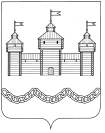 ПОСТАНОВЛЕНИЕАДМИНИСТРАЦИИ ДОБРОВСКОГО МУНИЦИПАЛЬНОГО РАЙОНАот                                                   с.Доброе                                         № НаименованиеучрежденияАдрес местонахожденияФИО руководителя (полностью)ТелефонАдресэлектроннойпочтыАдрес официального сайта в информационно-телекоммуникационной сети «Интернет»Муниципальное бюджетное общеобразовательное учреждение средняя общеобразовательная школа № 1 с. Доброе Липецкой области Сокращённое название: МБОУ СОШ № 11). 399140, Липецкая область, с. Доброе, ул. Победы, д. 13Директор ШаталовАнатолийНиколаевич8 (47463) 2-12-47dbe08@mail.ruhttp://dbe08sch01.narod.ruФилиал с.Кривец МБОУ СОШ№1 с.Доброе399174, Липецкая область, с. Кривец, ул. Песчановка, д. 1Директор ШаталовАнатолийНиколаевич8(47463)3-33-21krivez2@rambler.ruhttp://dbe08sch01.narod.ruФилиал с.Замартынье МБОУ СОШ№1 с.Доброе399150, Липецкая область, с. Замартынье, ул. Центральная, д. 88Директор ШаталовАнатолийНиколаевич8(47463)4-12-00zam-shkola@rambler.ruhttp://dbe08sch01.narod.ruМуниципальное бюджетное общеобразовательное учреждение средняя общеобразовательная школа № 2 с. Доброе Липецкой области Сокращённое название: МБОУ СОШ № 2 399140, Липецкая область, с.Доброе, ул. Ленина, д. 37Директор ИльинЕвгенийАлексеевич8 (47463) 2-30-05sch02dobroe@mail.ruhttp://sch02.dobroe.lipetsk.ruМуниципальное бюджетное общеобразовательное учреждение средняя общеобразовательная школа с. Б/Хомутец Липецкой области Сокращённое название: МБОУ СОШ399170, Липецкая область, с.Б/Хомутец, ул. Зарникова, д. 15ДиректорХраброваВераНиколаевна8(47463)4-32-80bhomutes@rambler.rubhomutes@yandex.ruhttp://bhomutes.ucoz.ruФилиал с.Борисовка МБОУ СОШ с.Б/Хомутец399170, Липецкая область, с.Борисовка, ул. Пушкина, д. 9ДиректорХраброваВераНиколаевна8(47463)3-01-22borisovka_school@mail.ruhttp://bhomutes.ucoz.ruМуниципальное бюджетное общеобразовательное учреждение средняя общеобразовательная школа с. Крутое Липецкой области Сокращённое название: МБОУ СОШ399145 Липецкая область, с.Крутое, ул. Комсомольская, д.21)399147, РФ, Липецкая область, Добровский р-он с.Ратчино ул.ЛенинаДиректор Селянина ОльгаВасильевна8 (47463)3-71-38sch.krutoe@mail.ruhttp://schkrutoe.ucoz.ruФилиал с.Ратчино МБОУ СОШ с.Крутое399145 Липецкая область, с.Крутое, ул. Комсомольская, д.21)399147, РФ, Липецкая область, Добровский р-он с.Ратчино ул.ЛенинаДиректор Селянина ОльгаВасильевна8 (47463) 3-51-82ratchino82@mail.ruhttps://proshkolu.ru/org/ratchinoМуниципальное бюджетное общеобразовательное учреждение средняя общеобразовательная школа с. Кореневщино Липецкой области Сокращённое название: МБОУ СОШ399171, Липецкая область, Добровский район, с. Кореневщино, ул. Центральная, д. 5Директор КузнецоваНадеждаНиколаевна8 (47463) 3-11-23korenevshino@mail.ruhttp://korenevshino.ucoz.ruМуниципальное бюджетное общеобразовательное учреждение средняя общеобразовательная школа №1 с. Каликино Липецкой области Сокращённое название: МБОУ СОШ399162, Липецкая область, Добровский район, с. Каликино, пл. Ленина, д. 31Директор ФоминаТатьянаИвановна8 (47463) 3-61-79dbe06@mail.ruhttp://kalikino.dobroe.lipetsk.ruМуниципальное бюджетное общеобразовательное учреждение средняя общеобразовательная школа №2 с. Каликино Липецкой области Сокращённое название: МБОУ СОШ399162, Липецкая область, Добровский район, с. Каликино, ул. Советская, д. 100Директор ПрилепинаОксанаЯковлевна8 (47463) 3-61-73dbe07@edu.lipetsk.ruhttp://kalikinok.narod.ruФилиал с. Волчье МБОУ СОШ№2 с. Каликино399154, РФ, Липецкая область, Добровский район, с. Волчье, ул. Центральная, Директор ПрилепинаОксанаЯковлевна8 (47463) 3-91-38volchie1@rambler.ruhttp://shkolavolchie2.ucoz.ruМуниципальное бюджетное общеобразовательное учреждение средняя общеобразовательная школа с. Панино Липецкой области Сокращённое название: МБОУ СОШ399162, Липецкая область, Добровский район, с. Панино, ул. Молодежная, д. 2Директор КрючковаЕленаВикторовна8 (47463) 4-29-49school-panino@yandex.ruhttp://panino-school.ruМуниципальное бюджетное общеобразовательное учреждение средняя общеобразовательная школа с.Преображеновка Липецкой области Сокращённое название: МБОУ СОШ399162, Липецкая область, Добровский район, с. Преображеновка, ул. Центральная, д. 8Директор СуховаРиммаАнатольевна8 (47463) 4-71-97preobragenovka@mail.ruhttp://os-preob.narod.ruМуниципальное бюджетное общеобразовательное учреждение средняя общеобразовательная школа с. Трубетчино Липецкой области Сокращённое название: МБОУ СОШ399151, Липецкая область, Добровский район, с. Трубетчино, ул. Почтовая, д. 18Директор РудневаОльгаВасильевна8 (47463) 4-02-30trubetchino-school@yandex.ruhttp://trubetchino.ucoz.ru/Муниципальное бюджетное общеобразовательное учреждение основная общеобразовательная школа с. Махоново Липецкой области Сокращённое название: МБОУ ООШ399161, Липецкая область, Добровский район, с. Махоново, ул. Ленина, д. 37Директор КиринаВалентинаИвановна8 (47463) 3-41-53maxonovo@mail.ruhttp://mahonovskaya.shkola.hc.ruМуниципальное бюджетное общеобразовательное учреждение основная общеобразовательная школа с.Екатериновка Липецкой области Сокращённое название: МБОУ ООШ399152, Липецкая область, Добровский район, с. Екатериновка, ул. Школьная.Директор СаввинАлексейЮрьевич8 (47463) 3-21-46ekaterinovka-school@yandex.ruhttp://ekaterinovka.ucoz.ru/Муниципальное бюджетное общеобразовательное учреждение основная общеобразовательная школа с.Порой Липецкой области Сокращённое название: МБОУ ООШ399155, Липецкая область, Добровский район, с. Порой, ул. Советская, д31Директор ЧиликинаТатьянаСергеевна8 (47463) 4-42-23scporoj@yandex.ruhttp://poroiskajashkol.ucoz.ru